Application for 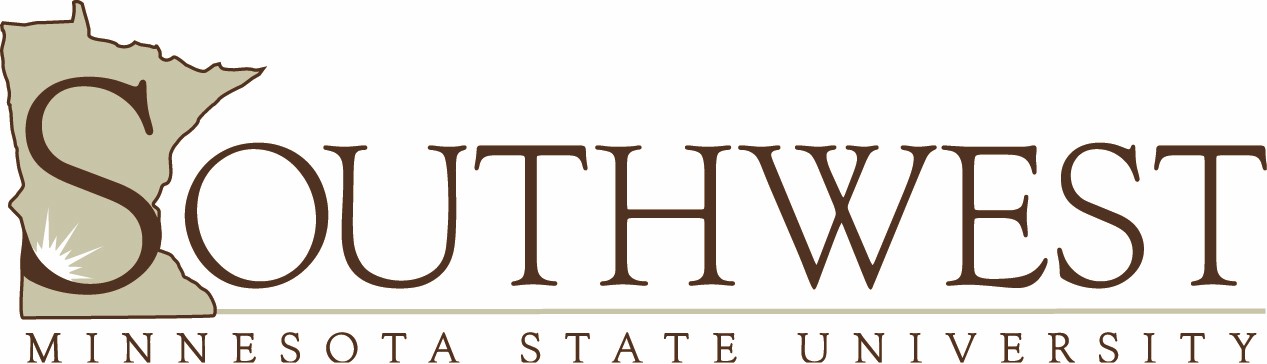  Graduate ASSISTANTSHIP Name: Address:  Phone: 		 E-mail: Seeking a Graduate Assistantship position for:  Fall Semester         Spring Semester 	       Summer Semester	Academic Year: Seeking a Graduate Assistantship position in: 		Office/Department: Undergraduate University/College: (Previously Attended)			Graduate University:		(Previously Attended) 			Proposed Graduate Program and Degree: 	Pertinent Work Experience (list most recent first): 	
	Organization		Position Held-Nature of Work		Dates of Employment 1. 					2. 					3. 					4. 					Have you applied to SMSU’s School of Graduate Studies?  Yes 	 No Have you been admitted?	 Yes 		 No 			 Application in ProgressI acknowledge that materials contained in my application and graduate file may be reviewed for consideration of an assistantship. Signature of Applicant 			Date	If you are completing this form electronically, by typing your name, it will serve as an electronic signature for this form. 